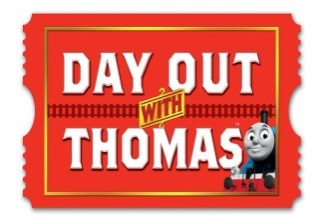 DOWT – Gembrook StationPosition Descriptions:  Conductors / Passenger Supervisor  Refer to Jean’s new position re: 1 conductor to 8 carriages etcShift: 8:00am for briefing–4:00pm				
Note: The site open to public: 9am – 3:30pmLocation: Heritage Platform from 9:30am-3:00pm 
Note: The Heritage Platform is closed for passenger access at all times unless open for boarding. 
(20minutes prior to departure)Before 9:30am – Role responsibilities:Assist as per the Event Managers discretionAssist with queue management at the Site Entry.Welcome passengers – assist with directional questions.From 9:35am - Role responsibilities: Standard conductor responsibilities on the Heritage Platform.Assist passengers boarding – no earlier than 20 minutes prior to train departureThe role is also required to act as information points for patrons.As per PBR carriage policy – prams are not permitted on the carriages so please inform patrons to place prams in the Pram Bay (#10).Please inform passengers to place bags under their seats and encourage them to dangle their legs (weather permitting).If required, once Thomas shuttle returns to Heritage Platform, please monitor UP end Heritage Platform crossing to ensure any passengers using the crossing are doing so safely.Ticket notes: Conductors do not need to specifically check tickets as all passengers have received a wristband upon entry.  Please monitor the wristbands to ensure patrons are travelling on the correct train.	10:00 Thomas shuttle – Blue wristband	11:20 Thomas shuttle – Red wristband	12:40 Thomas shuttle – Yellow wristband	  2:00 Thomas shuttle – White wristbandPlease refer all ‘missed the train’ enquiries to the Station Master
More info: The Event Supervisor will brief the Fat Controller, Dan the Driver, Shunter Charlie along with the conductor on the days requirements.
Note from Jean: Please ensure the Wheelchair car is properly closed/ lockedOn conclusion of your shift – BRIGHT IDEAS FORMS are available for feedback and suggestions on improving this position description and DOWT event. 
- THANK YOU -